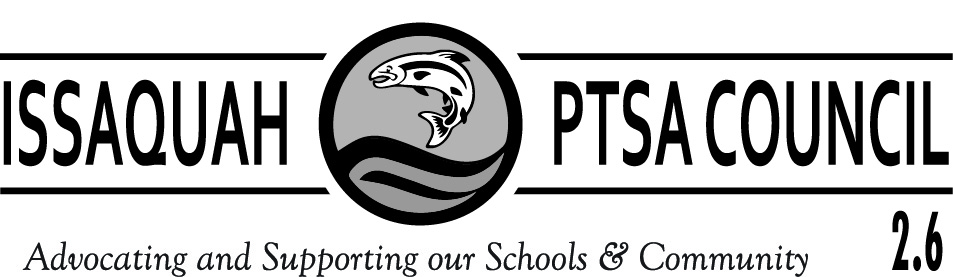 ISSAQUAH PTSA COUNCIL 2.6COUNCIL FEES AND DONATIONS2020 – 2021 SCHOOL YEARAttention Treasurers:   This form details billing and Instructions for Council Fee and Donations Submissions due Oct. 31, 2020Issaquah PTSA Council assessment fee is collected only in October. **Note, dues for local PTAs/PTSAs will be $50.00 at all levels for this year (COVID-19 Special for just 2020-21)Elementary Schools		$50.00Middle Schools		$50.00High Schools			$50.00SurveyMonkey $15.00 per PTA/PTSA.ParentWiser (Parent Ed) $250 Minimum per PTA/PTSA. If your PTA/PTSA budgeted more than $250 to support our new ParentWiser program, please remit the amount you have budgeted.Make checks payable to ISSAQUAH PTSA COUNCIL 2.6 for the total of your Council fees and donations.  Please be sure the check has 2 signatures!Submit your check for the following grand total:Council Fee ($210, $185, or $160)		______$50.00      _Survey Monkey					__+___  15.00____Parent Ed						__+__  250.00__  _Grand Total						__=__$315.00____PTA/PTSA Name			___________________________Please mail check and this form NO LATER THAN OCTOBER 31, 2020 to:Issaquah PTSA Councilc/o Pauline Tamblyn330 SE Bush StIssaquah, WA 98040Thank you for your prompt payments!If you have any questions, please contact Council Treasurer, Pauline Tamblyn, treasurer@issaquahptsa.org or 206-650-6860.Attention Treasurers:  This page is for your invoice/record.Dues for local PTAs/PTSAs will be $50.00 at all levels for this year (COVID-19 Special for just 2020-21)Elementary Schools		$50.00Middle Schools		$50.00High Schools			$50.00SurveyMonkey:  Each year, each local PTA/PTSAs contribute to the cost of the SurveyMonkey licensing fees. This Council fee was approved at the Issaquah PTSA Council General meeting in May 2019. Each local unit should have a line item in their budget for this fee of $15.00.  Please contact Council Webmaster Cindy Kelm at webmaster@issaquahptsa.org with any questions regarding this program.ParentWiser (Parent Ed): Each year, each local unit contributes to the funding of the Council’s district-wide parent education programs and transition seminars.  Each PTA/PTSA should have a line item in their budget for this fee of $250 minimum. Please contact the Council Parent Ed Chair Heidi Fuhs with any questions regarding this program at parent-ed@issaquahptsa.orgTotal Amount Submitted to Issaquah Council PTSA by October 31, 2020 =  __$315.00__